Nuh Naci Yazgan Üniversitesi Diş Hekimliği Fakültesi Eğitim-Öğretim ve Sınav Yönetmeliğinin 23’üncü Maddesinin 1’inci fıkrasının (d) bendine göre aşağıda belirtilen dersten tek ders sınav hakkı verilmesini arz ederim.TEK DERS SINAVI TALEBİNDE BULUNDUĞUM DERSEk: Transkript BelgesiNuh Naci Yazgan Üniversitesi Diş Hekimliği Fakültesi Eğitim-Öğretim ve Sınav Yönetmeliğinin ilgili maddesiMADDE 23 – (1) d) Tek ders sınavı: Yarıyıl/yılsonu ve bütünleme sınavları sonucunda başarısız olunan tek bir ders için yapılan sınavdır. Bu sınavda alınan not ders başarı notu yerine geçer. Öğrencinin yapılan bu sınavdan başarılı olabilmesi için en az 60 puan alması gerekir. Öğrenci bir yılda sadece bir defa tek ders sınavına girebilir. Daha önce alınmamış, baraj sayısı/puanı eksiği olan veya devamsızlıktan kalınan bir ders için tek ders sınavına girilmez. Tek ders sınavı sonucunda başarısız olunan ders, izleyen ders yılında tekrar alınır ve uygulamalı dersler dışında devam şartı aranmaz. Tek ders sınav hakkı tanınan öğrencinin sınava girmemesi durumunda, mazereti kabul edilmez ve dersten başarısız sayılır.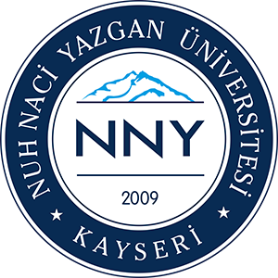 T.C.NUH NACİ YAZGAN ÜNİVERSİTESİÖĞRENCİ İŞLERİ DAİRE BAŞKANLIĞIDOKÜMAN KODUÖİDB – F-33T.C.NUH NACİ YAZGAN ÜNİVERSİTESİÖĞRENCİ İŞLERİ DAİRE BAŞKANLIĞIYAYIN TARİHİ08.2020DİŞ HEKİMLİĞİ FAKÜLTESİ TEK DERS SINAVI TALEP FORMUSAYFASayfa 1 / 1Adı ve Soyadı...../....../202…(imza)FakültesiDiş Hekimliği Fakültesi...../....../202…(imza)Öğrenci Numarası...../....../202…(imza)S.NoDersin KoduDersin Adı1